คู่มือสำหรับประชาชน : การรับชำระภาษีบำรุงท้องที่หน่วยงานที่ให้บริการ :องค์การบริหารส่วนตำบลหนองบ่อ อำเภอย่านตาขาว จังหวัดตรังกระทรวงมหาดไทยหลักเกณฑ์ วิธีการ เงื่อนไข (ถ้ามี) ในการยื่นคำขอ และในการพิจารณาอนุญาตพระราชบัญญัติภาษีบำรุงท้องที่ พ.ศ. 2508 กำหนดให้องค์กรปกครองส่วนท้องถิ่นมีหน้าที่ในการรับชำระภาษีบำรุงท้องที่ โดยมีหลักเกณฑ์แล่ะขั้นตอน ดังนี้
 1. การติดต่อขอชำระภาษีบำรุงท้องที่

 1.1 การยื่นแบบแสดงรายการที่ดิน กรณีผู้ที่เป็นเจ้าของที่ดินในวันที่ 1 มกราคม ของปีที่มีการตีราคาปานกลางที่ดิน

 (1) ผู้มีหน้าที่เสียภาษีหรือเจ้าของที่ดินยื่นแบบแสดงรายการที่ดิน (ภบท.5) พร้อมด้วยหลักฐานที่ต้องใช้ต่อเจ้าพนักงานประเมินภายในเดือนมกราคมของปีที่มีการประเมินราคาปานกลางของที่ดิน

 (2) เจ้าพนักงานประเมินจะทำการตรวจอสบและคำนวณค่าภาษีแล้วแจ้งการประเมินให้ผู้มีหน้าที่เสียภาษีหรือเจ้าของที่ดินทราบว่าจะต้องเสียภาษีเป็นจำนวนเท่าใดภายในเดือนมีนาคม

 (3) ผู้มีหน้าที่เสียภาษีหรือเจ้าของที่ดินจะต้องเสียภาษีภายในเดือนเมษายนของทุกปี เว้นแต่กรณีได้รับใบแจ้งการประเมินหลังเดือนมีนาคม ต้องชำระภาษีภายใน 30 วัน นับแต่วันที่ได้รับแจ้งการประเมิน

 1.2 การยื่นแบบแสดงรายการที่ดิน กรณีเป็นเจ้าของที่ดินรายใหม่หรือจำนวนเนื้อที่ดินเดิมเปลี่ยนแปลงไป

 (1) เจ้าของที่ดินยื่นคำร้องตามแบบ ภบท.5 หรือ ภบท.8 แล้วแต่กรณี พร้อมด้วยหลักฐานต่อเจ้าพนักงานประเมินภายในกำหนด 30 วัน นับแต่วันได้รับโอนหรือมีการเปลี่ยนแปลง

 (2) เมื่อเจ้าหน้าที่ได้รับแบบแล้ว จะออกใบรับไว้ให้เป็นหลักฐาน

 (3) เจ้าพนักงานประเมินจะแจ้งให้เจ้าของที่ดินทราบว่าจะต้องเสียภาษีในปีต่อไปจำนวนเท่าใด

 1.3 การยื่นแบบแสดงรายการที่ดินกรณีเปลี่ยนแปลงการใช้ที่ดินอันเป็นเหตุให้การลดหย่อนเปลี่ยนแปลงไป หรือมีเหตุอย่างอื่นทำให้อัตราภาษีบำรุงท้องที่เปลี่ยนแปลงไป

 (1) เจ้าของที่ดินยื่นคำร้องตามแบบ ภบท.8 พร้อมด้วยหลักฐานต่อเจ้าพนักงานประเมินภายในกำหนด 30 วัน นับแต่วันที่มีการเปลี่ยนแปลงการใช้ที่ดิน

 (2) เมื่อเจ้าหน้าที่ได้รับแบบแล้ว จะออกใบรับไว้ให้เป็นหลักฐาน

 (3) เจ้าพนักงานประเมินจะแจ้งให้เจ้าของที่ดินทราบว่าจะต้องเสียภาษีในปีต่อไปจำนวนเท่าใด

 (4) การขอชำระภาษีบำรุงท้องที่ในปีถัดไปจากปีที่มีการประเมินราคาปานกลางของที่ดินให้ผู้รับประเมินนำใบเสร็จรับเงินของปีก่อนพร้อมกับเงินไปชำระภายในเดือนเมษายนของทุกปี

 2. กรณีเจ้าของที่ดินไม่เห็นพ้องด้วยกับราคาปานกลางที่ดิน หรือเมื่อได้รับแจ้งการประเมินภาษีบำรุงท้องที่แล้ว เห็นว่าการประเมินนั้นไม่ถูกต้องมีสิทธิอุทธรณ์ต่อผู้ว่าราชการจังหวัดได้ โดยยื่นอุทธรณ์ผ่านเจ้าพนักงานประเมินภายใน 30 วันนับแต่วันที่ประกาศราคาปานกลางที่ดินหรือวันที่ได้รับการแจ้งประเมินแล้วแต่กรณี

  3. กรณีคำขอหรือรายการเอกสารประกอบการพิจารณาไม่ถูกต้องหรือไม่ครบถ้วนและไม่อาจแก้ไขเพิ่มเติมได้ในขณะนั้นผู้รับคำขอและผู้ยื่นคำขอจะต้องลงนามบันทึกสองฝ่ายและรายการเอกสาร/หลักฐานร่วมกันพร้อมกำหนดระยะเวลาให้ผู้ยื่นคำขอดำเนินการแก้ไข/เพิ่มเติมหากผู้ยื่นคำขอไม่ดำเนินการแก้ไข/เพิ่มเติมได้ภายในระยะเวลาที่กำหนดผู้รับคำขอจะดำเนินการคืนคำขอและเอกสารประกอบการพิจารณา
 4. พนักงานเจ้าหน้าที่จะยังไม่พิจารณาคำขอและยังนับระยะเวลาดำเนินงานจนกว่าผู้ยื่นคำขอจะดำเนินการแก้ไขคำขอหรือยื่นเอกสารเพิ่มเติมครบถ้วนตามบันทึกสองฝ่ายนั้นเรียบร้อยแล้ว
 5. ระยะเวลาการให้บริการตามคู่มือเริ่มนับหลังจากเจ้าหน้าที่ผู้รับคำขอได้ตรวจสอบคำขอและรายการเอกสารหลักฐานแล้วเห็นว่ามีความครบถ้วนตามที่ระบุไว้ในคู่มือประชาชน
 6. จะดำเนินการแจ้งผลการพิจารณาให้ผู้ยื่นคำขอทราบภายใน 7 วันนับแต่วันที่พิจารณาแล้วเสร็จ

ช่องทางการให้บริการขั้นตอน ระยะเวลา และส่วนงานที่รับผิดชอบระยะเวลาในการดำเนินการรวม :31 วันรายการเอกสาร หลักฐานประกอบค่าธรรมเนียมช่องทางการร้องเรียน แนะนำบริการแบบฟอร์ม ตัวอย่างและคู่มือการกรอกหมายเหตุ-
ชื่อกระบวนงาน:การรับชำระภาษีบำรุงท้องที่หน่วยงานกลางเจ้าของกระบวนงาน:สำนักบริหารการปกครองท้องที่ กรมการปกครอง สำนักบริหารการปกครองท้องที่ประเภทของงานบริการ:กระบวนงานบริการที่เบ็ดเสร็จในหน่วยเดียวหมวดหมู่ของงานบริการ: รับแจ้งกฎหมายที่ให้อำนาจการอนุญาต หรือที่เกี่ยวข้อง:ระดับผลกระทบ:บริการทั่วไปพื้นที่ให้บริการ:ท้องถิ่นกฎหมายข้อบังคับ/ข้อตกลงที่กำหนดระยะเวลา:-
ระยะเวลาที่กำหนดตามกฎหมาย / ข้อกำหนด ฯลฯ: 0.0ข้อมูลสถิติของกระบวนงาน:	จำนวนเฉลี่ยต่อเดือน 0	จำนวนคำขอที่มากที่สุด 0	จำนวนคำขอที่น้อยที่สุด 0ชื่ออ้างอิงของคู่มือประชาชน:การรับชำระภาษีบำรุงท้องที่ อบต.หนองบ่อ อ.ย่านตาขาว จ.ตรังเอกสารฉบับนี้ดาวน์โหลดจากเว็บไซต์ระบบสารสนเทศศูนย์กลางข้อมูลคู่มือสำหรับประชาชนBackend.info.go.thวันที่เผยแพร่คู่มือ: -คู่มือสำหรับประชาชนการรับชำระภาษีบำรุงท้องที่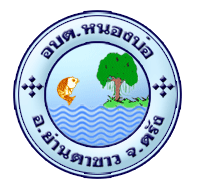 อบต.หนองบ่อ อำเภอย่านตาขาวจังหวัดตรังสถานที่ให้บริการที่ทำการองค์การบริหารส่วนตำบลหนองบ่อ 102/2 หมู่ 5 ตำบลหนองบ่อ อำเภอย่านตาขาว จังหวัดตรัง ติดต่อด้วยตนเอง ณ หน่วยงาน(หมายเหตุ: -)ระยะเวลาเปิดให้บริการ เปิดให้บริการวัน จันทร์ ถึง วันศุกร์ (ยกเว้นวันหยุดที่ทางราชการกำหนด) ตั้งแต่เวลา 08:30 - 16:30 น.ลำดับขั้นตอนระยะเวลาส่วนที่รับผิดชอบ1)การตรวจสอบเอกสารเจ้าของทรัพย์สินยื่นแบบแสดงรายการทรัพย์สิน (ภบท.5 หรือ ภบท.8) เพื่อให้พนักงานเจ้าหน้าที่ตรวจสอบเอกสาร(หมายเหตุ: (สำนักงานเขต เทศบาลนคร เทศบาลเมือง องค์การบริหารส่วนตำบล  ทุกแห่ง และเมืองพัทยา))1 วันกองคลัง2)การพิจารณาพนักงานเจ้าหน้าที่พิจารณาตรวจสอบรายการทรัพย์สินตามแบบแสดงรายการ (ภบท.5 หรือ ภบท.8) และแจ้งการประเมินภาษีให้เจ้าของทรัพย์สินดำเนินการชำระภาษี(หมายเหตุ: (สำนักงานเขต เทศบาลนคร เทศบาลเมือง องค์การบริหารส่วนตำบล ทุกแห่ง และเมืองพัทยา))30 วันกองคลังลำดับชื่อเอกสาร จำนวน และรายละเอียดเพิ่มเติม (ถ้ามี)หน่วยงานภาครัฐผู้ออกเอกสาร1)บัตรประจำตัวประชาชนฉบับจริง1ฉบับสำเนา1ฉบับ--2)สำเนาทะเบียนบ้านฉบับจริง1ฉบับสำเนา1ฉบับ--3)หลักฐานแสดงกรรมสิทธิ์ที่ดิน เช่น โฉนดที่ดิน , น.ส.3ฉบับจริง1ชุดสำเนา1ชุด--4)หนังสือรับรองนิติบุคคลฉบับจริง1ชุดสำเนา1ชุด(กรณีเป็นนิติบุคคล)-5)หนังสือมอบอำนาจฉบับจริง1ฉบับสำเนา0ฉบับ(กรณีมอบอำนาจให้ดำเนินการแทน)-6)ใบเสร็จหรือสำเนาใบเสร็จการชำระค่าภาษีบำรุงท้องที่ของปีก่อนฉบับจริง1ฉบับสำเนา1ฉบับ--ลำดับรายละเอียดค่าธรรมเนียมค่าธรรมเนียม (บาท / ร้อยละ)ไม่มีข้อมูลค่าธรรมเนียมไม่มีข้อมูลค่าธรรมเนียมไม่มีข้อมูลค่าธรรมเนียมลำดับช่องทางการร้องเรียน / แนะนำบริการ1)ที่ทำการองค์การบริหารส่วนตำบลหนองบ่อ 102/2 หมู่ 5 ตำบลหนองบ่อ อำเภอย่านตาขาว จังหวัดตรัง  92140(หมายเหตุ: -)2)www.nongbo.go.th(หมายเหตุ: -)3)โทรศัพท์ 0 7528 5100(หมายเหตุ: -)4)ศูนย์บริการประชาชน สำนักปลัดสำนักนายกรัฐมนตรี(หมายเหตุ: ( เลขที่ 1 ถ.พิษณุโลก เขตดุสิต กทม. 10300 / สายด่วน 1111 / www.1111.go.th / ตู้ ปณ.1111 เลขที่ 1 ถ.พิษณุโลก เขตดุสิต กทม. 10300))ลำดับชื่อแบบฟอร์มไม่มีแบบฟอร์ม ตัวอย่าง และคู่มือการกรอกไม่มีแบบฟอร์ม ตัวอย่าง และคู่มือการกรอก1)พระราชบัญญัติภาษีบำรงุท้องที่ พ.ศ.2508